Urząd Gminy Gubin                                                               Gubin, dnia 19.11.2021r.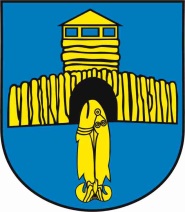 ul. Obrońców Pokoju 2066-620 GubinWykonawcy,
którzy ubiegają się
o udzielenie zamówienia publicznego
w nw. Postępowaniu„Przebudowa drogi gminnej wraz z budową oświetlenia w miejscowości Dobrzyń - Gmina Gubin”Na podstawie art. 284 ust. 2 ustawy Prawo zamówień publicznych (dalej: ustawa Pzp) zawiadamiam, że w przedmiotowym postępowaniu wpłynął wniosek o wyjaśnienie Specyfikacji Warunków Zamówienia (dalej: SWZ), na który Zamawiający udzielił następującej odpowiedzi:Pytanie 1. 1.  W związku z ogłoszonym przez Państwa postępowaniem na robotę budowlaną pn. 
" Przebudowa drogi gminnej wraz z budową oświetlenia w miejscowości Dobrzyń - Gmina Gubin " zwracamy się do Zamawiającego z wnioskiem o zmianę zapisów SWZ o poniższej treści  :W paragrafie XIV " Podstawy wykluczenia. Warunki udziału w postępowaniu " w punkcie 6.4 dotyczącym zdolności technicznej lub zawodowej Zamawiający określił, iż : 
" Wykonawca spełni warunek, jeżeli wykaże, że w okresie ostatnich 5 lat przed upływem terminu składania ofert, a jeżeli okres prowadzenia działalności jest krótszy - w tym okresie, wykonał min. 
1 zadanie obejmujące roboty budowlane polegające na budowie lub przebudowie lub remoncie dróg lub ulic lub parkingów o wartości min. 1.500.000 zł - potwierdzone dowodem określającym, czy te usługi  zostały wykonane należycie." Wnioskowana zmiana dotyczy możliwości połączenia dwóch, maksymalnie trzech zadań obejmujących roboty budowlane polegające na budowie lub przebudowie lub remoncie dróg lub ulic lub parkingów o łącznej wartości min. 1.500.000 zł w w/w okresie  potwierdzone dowodem określającym, czy te usługi  zostały wykonane należycie.   Określenie przez Zamawiającego warunku, co do wartości jednego zadania na poziomie min. 1.500.000 zł faworyzuje wielkie firmy, które są przygotowane dokumentowo do jego spełnienia, jednocześnie pozbawiając możliwości uczestniczenia mniejszych firm w realizacji tego typu zadań. Notabene mniejsze podmioty i tak w znaczącej większości je realizują, jednakże tylko w charakterze Podwykonawcy. Odpowiedź:Zamawiający informuje, iż dokonał zmiany treści SWZ i zapisu dotyczącego paragrafu XIV "Podstawy wykluczenia. Warunki udziału w postępowaniu " w punkcie 6.4 dotyczącym zdolności technicznej lub zawodowej Zamawiający określił, iż : " Wykonawca spełni warunek, jeżeli wykaże, że w okresie ostatnich 5 lat przed upływem terminu składania ofert, a jeżeli okres prowadzenia działalności jest krótszy - w tym okresie, wykonał min. 1 zadanie obejmujące roboty budowlane polegające na budowie lub przebudowie lub remoncie dróg lub ulic lub parkingów o wartości min. 500.000 zł - potwierdzone dowodem określającym, czy te usługi  zostały wykonane należycie.